Transport til egen læge eller nærmeste speciallæge Hvis dit helbred gør, at du ikke kan benytte offentlige transportmidler eller Flextur og hvis der ikke er bil i husstanden, kan du ringe til Vordingborg Kommunes Kørselskontor, 
tlf. 55 36 25 60 for at bestille en gratis kørsel.
Turen skal bestilles senest dagen før inden kl. 12 og tidligst 14 dage før. Lang ventetid hos nærmeste speciallæge giver ikke ret til gratis kørsel til anden speciallæge.Transport til sygehus Hvis dit helbred gør, at du ikke kan benytte offentlige transportmidler kan du ringe til Regionens Kørselskontor, 70 15 35 15 for at bestille en gratis kørsel.Turen skal bestilles senest dagen før inden kl. 14. Frit sygehusvalg giver ikke ret til gratis transport.Flextur Hvis du vil besøge familie og venner, eller vil til træning eller andet, kan du ringe til Flextrafik, tlf. 70 26 27 27.
Turen skal bestilles senest 2 timer før, og tidligst 14 dage før. Turen koster pr. person 36 kr. for de første 10 km og derefter 6 kr. pr. km.Du kan kun bruge Flextur til at køre til en anden kommunen, hvis denne kommune er med i ordningen, idet du ellers ikke kan komme hjem igen med Flextur. Rejsekort Rejsekortet er et elektronisk kort, som registrerer hvor man rejser fra og til uanset om det er med bus eller tog. Pensionister skal have et ”rejsekort personligt” med foto. Når du ansøger om rejsekortet skal dit foto sendes med ansøgningsskemaet. Et rejsekort med foto kan kun bruges af personen på fotoet. Du får rabat på rejsekortet, når du rejser på særlige tidspunkter eller jo mere du bruger rejsekortet. Ansøgningsskema til rejsekortet fås på stationen i Vordingborg eller på www.rejsekort.dkDu kan indsætte penge på rejsekortet på stationen eller ved at oprette en ’tank op - aftale’ på Internettet. En ’tank op - aftale betyder, at pengene automatisk bliver trukket fra din kontor.Kontakt stationen i Vordingborg for evt. flere oplysninger
eller på Rejsekort kundecenter, tlf.: 70 11 33 33.HandicapkørselDu kan blive visiteret til handicapkørsel af Vordingborg Kommunes Kørselsafdeling. Hvis du godkendes, skal du derefter bestille dine ture hos Flextrafik, tlf. 70 26 27 27, alle dage mellem kl. 8-18.
Du kan også bestille på nettet med dit kundenummer og din pinkode.
Se mere på www.moviatrafik.dkForudsætningen for at blive godkendt til ordningen er, at du bl.a. skal være afhængig af et visiteret hjælpemiddel. Der betales 300 kr. om året for at være medlem. Medlemskabet betyder, at du får tildelt 104 ture om året. Du kan køre til fritidsformål på brofaste øer (Jylland dog kun efter speciel aftale). Kørslen koster 24 kr. for de første 5 km, herefter 2,40 kr. for de næste 35 km. Køres der over 40 km, er prisen 1.20 kr. pr. km.Der er liftbus til rådighed.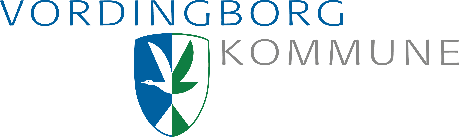 Afdeling for Pleje og Omsorgvordingborg.dkBefordringsmuligheder iVordingborg Kommune